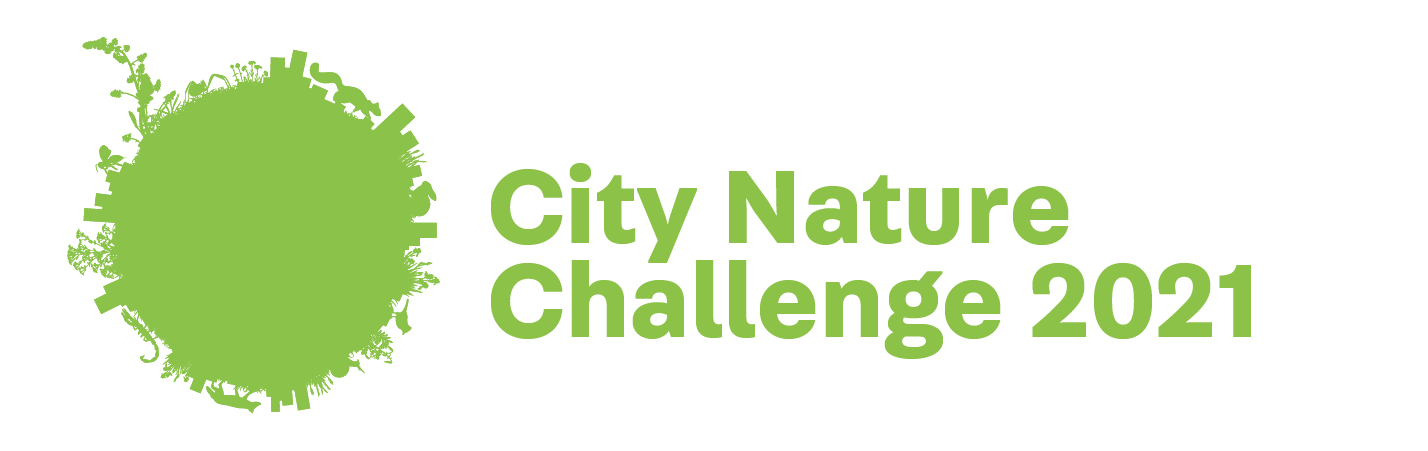 Stewardship Tips for DC Area City Nature Challenge ObserversDo: Enjoy your exploration. There is so much to see, hear, and experience in the DC area natural world!Be a good community guest: respect community and human ownership rules of the space you are in.Be a good nature guest: you may be visiting someone’s wild home. Respect the plant and animal habitats you are in.Walk and observe gently: when you lift a rock or log to look, return to its original place, gently. Only move what you need to move. You’ll see (and hear) more if you observe quietly.Protect yourself: Be mindful of your surroundings and where you step.Stay on trail as much as possible. Young critters and plants may be underfoot. Focus on wild observations. Tag your observations appropriately and note if they are cultivated or captive.Take your best pictures and share!Don’t:Don’t disturb, pick or take anything (other than photos)Don’t leave anything behind.